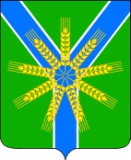 АДМИНИСТРАЦИЯ БРАТСКОГО СЕЛЬСКОГО ПОСЕЛЕНИЯ УСТЬ- ЛАБИНСКОГО РАЙОНАПОСТАНОВЛЕНИЕот 16 мая 2022 года                                                                                          № 70Об утверждении Положения о порядке проведения мониторинга изменений федерального законодательстваВ целях усиления контроля за своевременным приведением нормативно правовых актов в соответствие с федеральным законодательством, руководствуясь  Уставом Братского сельского поселения Усть-Лабинского района, постановляю:Утвердить Положение о порядке проведения мониторинга изменений федерального и регионального законодательства.Контроль за выполнением настоящего постановления оставляю за собой.Постановление вступает в силу со дня его официального подписания.Глава Братского сельского поселения Усть-Лабинского района                                                     Г.М.ПавловаПриложение УТВЕРЖДЕНОпостановлением администрации Братского сельского поселения Усть-Лабинского района16.05.2022 г. № 70ПОЛОЖЕНИЕо порядке проведения мониторинга изменений федерального и регионального законодательства1. Мониторинг изменений федерального и регионального законодательства (далее - мониторинг) предусматривает комплексную и плановую деятельность, осуществляемую администрацией Братского сельского поселения Усть-Лабинского района в пределах своих полномочий, по сбору, обобщению, анализу и оценке информации для обеспечения принятия (издания), изменения или признания утратившими силу (отмены) правовых актов Совета и администрации Братского сельского поселения. 2. Мониторинг проводится администрацией Братского сельского поселения Усть-Лабинского района (далее - администрация).3. Целями проведения мониторинга являются:- приведение в соответствие с нормами федерального и регионального законодательства муниципальной нормативной базы;- выявление потребностей в принятии, изменении или признании утратившими силу муниципальных правовых актов;- устранение коллизий, противоречий, пробелов в муниципальных правовых актах;- выявление коррупциогенных факторов в муниципальных правовых актах;- выявление невостребованных (утративших актуальность) или неприменимых на практике муниципальных актов ил их отдельных положений (норм) - повышение эффективности правоприменения- выявление факторов, снижающих эффективность реализации муниципальных актов.4. Мониторинг включает в себя сбор, обобщение, анализ и оценку практики применения:федеральных конституционных законов, федеральных законов, иных законодательных актов Российской Федерации;законов Российской Федерации, основ законодательства Российской Федерации, постановлений Верховного Совета Российской Федерации, Съезда депутатов Российской Федерации, а также постановлений и указов Президиума Верховного Совета Российской Федерации;указов Президента Российской Федерации, постановлений Правительства Российской Федерации, иных подзаконных нормативных правовых актов федерального уровня законов и иных нормативных правовых актов Краснодарского края.5. Основаниями проведения мониторинга являются:- внесение изменений в федеральное и региональное законодательство;- анализ применения нормативных правовых актов в определенной сфере;- получение информации прокуратуры;- обращения граждан, юридических лиц, в том числе, общественных, научных, правозащитных и иных организаций, индивидуальных предпринимателей, органов государственной власти, депутатов представительных органов о несовершенстве муниципальных актов, в том числе содержащие:-заключение правовой экспертизы;-заключение антикоррупционной экспертизы муниципальных актов, подготовленные в установленном порядке уполномоченными на ее проведение лицами;-итоговые документы публичных слушаний, общественных обсуждений и иных мероприятий, проводимых органами местного самоуправления.6. При осуществлении мониторинга для обеспечения принятия (издания), изменения или признания утратившими силу (отмены) муниципальных правовых актов обобщается, анализируется и оценивается информация о практике их применения по следующим критериям:- соблюдение гарантированных прав, свобод и законных интересов человека и гражданина;- наличие нормативных правовых актов большей юридической силы, которыми определена необходимость принятия (издания)  муниципальных актов;- соблюдение пределов компетенции органа местного самоуправления при издании нормативного правового акта;- наличие в муниципальном акте коррупциогенных факторов;- полнота в правовом регулировании общественных отношений;- наличие ошибок юридико-технического характера;- искажение смысла положений нормативного правового акта при его применении;- неправомерные или необоснованные решения, действия (бездействие) при применении нормативного правового акта;- наличие практики применения нормативных правовых актов;7. В случае выявления по результатам мониторинга изменений федерального и регионального законодательства, влекущих изменений муниципальных актов, администрацией Братского сельского поселения Усть-Лабинского района:- разрабатываются соответствующие проекты муниципальных правовых актов о внесении изменений в муципальный акт, о признании утратившим силу муниципального акта, о принятии нового муниципального акта;- принимаются иные меры, направленные на проведение муниципальных актов в соответствие с актами большей юридической силы.8. В случае внесения изменений в акты  федерального и регионального законодательства, влекущих изменения муниципальной нормативной базы, мониторинг проводится  в течение 30 дней с момента издания федерального и регионального акта.В случае, если основаниями к проведению мониторинга являлись обращения граждан, юридических лиц, индивидуальных предпринимателей, органов государственной власти, депутатов представительных органов, а также информация прокуратуры, за исключением актов прокурорского реагирования, которые рассматриваются в сроки, установленные Федеральным законом «О прокуратуре Российской Федерации», мониторинг осуществляется в течение 30 дней со дня их поступления. О результатах проведения мониторинга в указанных случаях сообщается обратившемуся лицу.В случае выявления изменений актов федерального и регионального законодательства, вступающих в силу в отдаленной перспективе, вносятся предложения о соответствующей корректировке планов нормотворческой деятельности органов местного самоуправления.9. Разработка проекта муниципального акта принятие муниципального акта по результатам мониторинга проводится в срок не позднее двух месяцев с момента изменения соответствующего акта федерального и (или) регионального законодательства за исключением случая, указанного в абзаце третьем пункта 8 настоящего Положения.10. Лица, ответственные за проведение мониторинга и правотворческую деятельность, несут персональную ( в том числе дисциплинарную) ответственность за организацию мониторинга, а также за своевременность приведения муниципальных актов в соответствие с федеральным и региональным законодательством в соответствующей сфере правового регулирования, относящейся к ведению органов местного самоуправления.